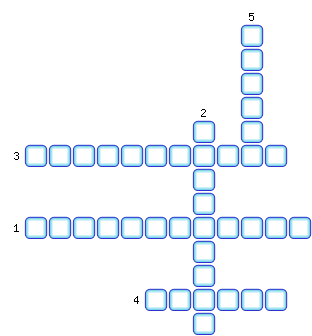 1. Тип подземной воды, которую можно поднимать на поверхность по скважинам.2. Тип подземной воды, которую можно поднимать на поверхность с помощью обычных колодцев.3. Породы, не пропускающие воду.4. Основной источник пополнения подземных вод.5. Обширные пустоты, вымываемые водой в легкорастворимых породах.ОТВЕТЫ:1. Межпластовая 
2. Грунтовая 
3. Водоупорные 
4. Осадки 
5. Пещеры